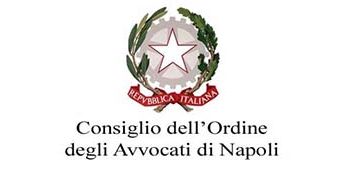 MODULO DI PRENOTAZIONE DEL SERVIZIO COWORKINGNOME________________________________________________________________________COGNOME____________________________________________________________________FORO DI APPARTENENZA________________________________________________________NUMERO MECCANOGRAFICO CASSA FORENSE_______________________________________EMAIL________________________________________________________________________CELLULARE____________________________________________________________________TIPO DI SERVIZIO RICHIESTO:POSTAZIONE SALA RIUNIONILUOGO DI EROGAZIONE DEL SERVIZIOCENTRO DIREZIONALE – ISOLA E2 – NAPOLI 80143DATA DI EROGAZIONE DEL SERVIZIO____________________ALLE ORE___________________DICHIARI DI AVER PRESO VISIONE DELL'INFORMATIVA PRIVACY PRESENTE SUL SITO DEL COA NAPOLI? *SINAPOLI, 										FIRMA______________							_____________________